Vamos praticar as perguntas e possíveis respostas para: “How are you?”____________________________________________________“What is your name?”
____________________________________________________“How old are you?”____________________________________________________“When is your birthday?”.____________________________________________________Agora que você já respondeu, vamos praticar como o seu colega.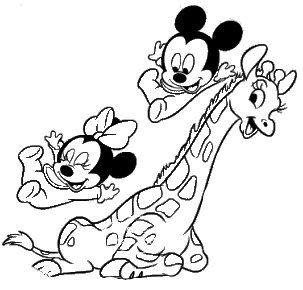 